Муниципальное автономное дошкольное образовательное учреждениеГородского округа «город Ирбит» Свердловской области «Детский сад № 23»«Николин День»Самым первым зимним праздником можно смело считать «День Святого Николая», который отмечается 19 декабря. По сложившейся традиции на мероприятие были приглашены дети и родители подготовительной к школе группы «Верные друзья». Ребята читали стихи о празднике, водили хороводы со взрослыми, пели и играли. Интересной была информация об истории и традициях праздника, которую рассказали Ника С. с мамой Еленой Анатольевной. 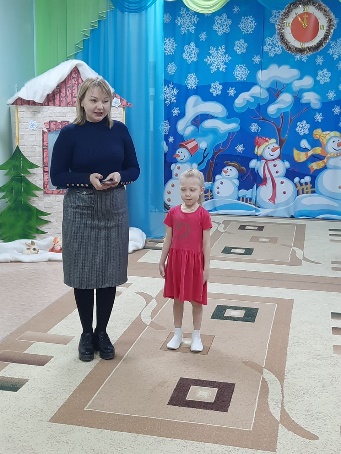 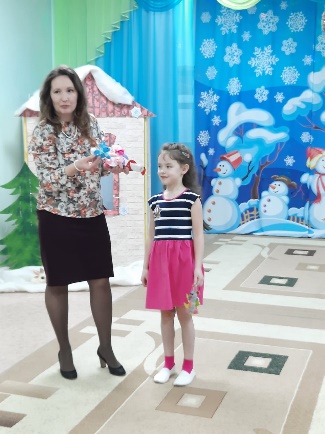 Ева А. и её мама Любовь Андреевна рассказали о традиции начинать в этот день шить новую ёлочную игрушку на ёлку и так они делают уже несколько лет! А ещё всех ждал мастер - класс Татьяны Станиславовны Мочаловой – Ирбитской рукодельницы. Все изготовили своего Ангелочка. В конце вечера, собравшись в круг, все передавали свечу желаний, желая друг другу добра, счастья, благополучия и мира! 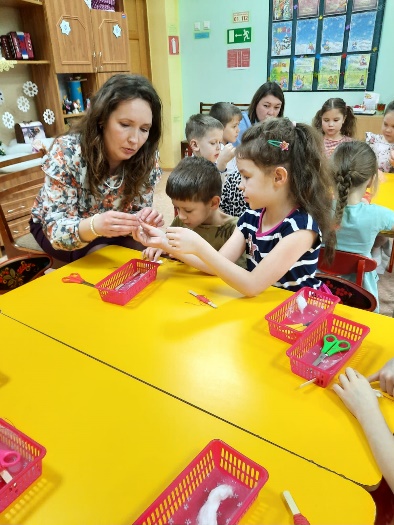 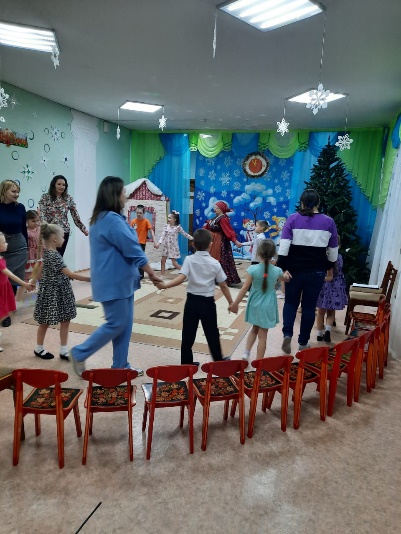 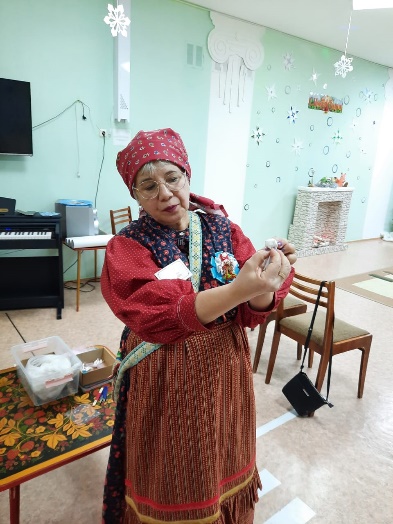 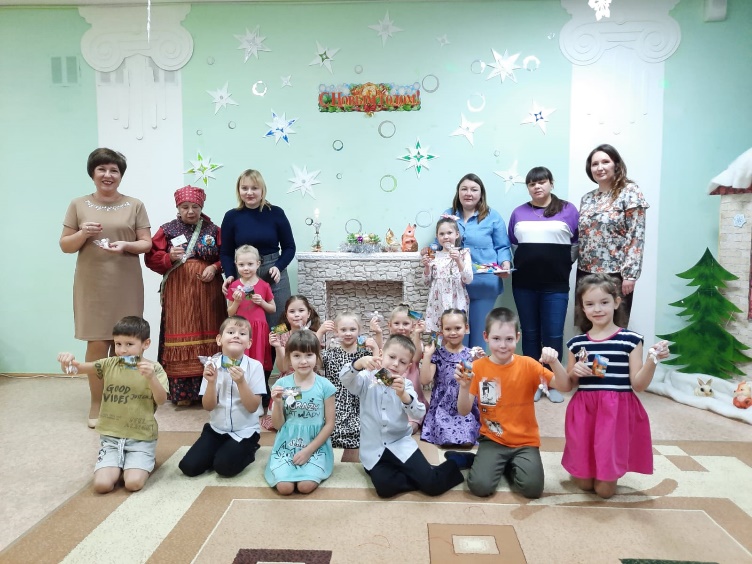 Музыкальный руководитель: Т.М. Бахтина